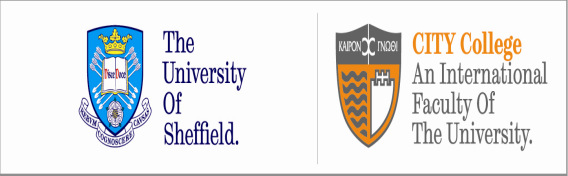 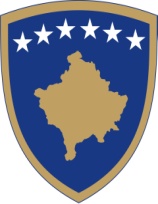                                 Republika e Kosovës                 Republika Kosova -Republic of Kosovo                           Qeveria-Vlada-Government              
                MINISTRIA E ARSIMIT, SHKE NCËS                            DHE E TEKNOLOGJISËEntry Scholarships to The University of Sheffield International Faculty, CITY College for students from Kosovo, 2016-17For: Undergraduate (Bachelors) Postgraduate (Masters-full time) Executive MBA (part time) Research Degrees (full time / part time PhD)  The University of Sheffield International Faculty, CITY College in cooperation with the Ministry of Education, Science and Technology of Kosovo are offering sixty two (62) scholarships to students from Kosovo for Bachelors, Masters (full time), MBA (part time) and Research Degrees (full time / part time PhD) studies (Admission year: 2016-2017). Under this initiative,   aims at supporting tuition of exceptional students who wish to study at the International Faculty of the  of ,   in ,  and pursue a globally recognized degree from the . The studies will be offered at the campus of the  of ,   in .The  of  is a leading  university, constantly ranked among the “100 Top Universities in the World”, in the “Top 10% Universities for Research Power” and “1st in Student Experience and Satisfaction” in 2015. It belongs to the 1% of “the Best Universities in the World”.For more information about the programmes of the  of , , please visit citycollege.sheffield.euScholarships for Undergraduate Studies (Bachelors) Ten (10) full scholarships for undergraduate studies (3 years of study), according to the following scheme:50% of the tuition fees will be covered by the University (4120 Euros per student per year)50% of the fees will be covered by the MEST (4120 Euros per student per year) Ten (10) half tuition fee scholarships for undergraduate studies (3 years of study), according to the following scheme:50% of the tuition fees will be covered by the University (4120 Euros per student per year)50% of the fees will be covered by the student (4120 Euros per student per year) The Bachelors studies last for 3 years and the full scholarships are available for the following programmes: Business Administration and Economics Department 4 full scholarships divided as follows: BA (Hons) in Business Studies (Management) – 1 full scholarshipBA (Hons) in Business Studies (Marketing) – 2 full scholarshipsBA (Hons) in Business Studies (Accounting & Finance) – 1 full scholarshipComputer Science Department 4 full scholarships divided as follows: BSc (Hons) in Computer Science – 1 full scholarshipBSc (Hons) in Computer Science (Business Informatics) – 1 full scholarshipBSc (Hons) in Computer Science (Internet Computing) – 2 full scholarshipsPsychology Department BSc (Hons) in Psychology – 1 full scholarshipEnglish Studies DepartmentBA (Hons) in English Language and Linguistics – 1 full scholarship IMPORTANT NOTE ABOUT THE HALF TUITION FEE SCHOLARSHIPS: For the ten (10) half tuition fee scholarships, applicants may apply for the bachelor’s programme of their choice.  Beneficiaries of the scholarships are expected to live in  during their studies.ELIGIBILITY FOR THE BACHELORS SCHOLARSHIPSCandidates for the Bachelors scholarships should meet the admission requirements of the  programmes for which they are applying. Candidates eligible for the undergraduate programmes should hold a High School Leaving Certificate (Matura) of excellent standing and must have a fluent command of the English language (TOEFL: paper based 550 / internet based 79 or IELTS: 6,0 or equivalent qualifications). Candidates that do not possess at the time of the application any of the above mentioned English Language Qualifications are eligible for the scholarships provided that they take the English Language Test, which will be organized by the University in Kosovo (see: English Language Test below*). Students that have completed their high / secondary school studies through the medium of English Language are also required to present an English Language Qualification or take the English Language Test, which will be organized by the University in Kosovo (see English Language Test below*).Admission Requirements for Bachelors programmes (pdf) Application form for Bachelor’s programmes (pdf)Scholarships for Postgraduate Studies (Full Time Masters)Ten (10) full scholarships for postgraduate full time studies (1 year of study), according to the following scheme:50% of the tuition fees will be covered by the University (5340 Euros per student)50% of the fees will be covered by the MEST (5340 Euros per student)Fifteen (15) half tuition fee scholarships for postgraduate full time studies (1 year of study), according to the following scheme:50% of the tuition fees will be covered by the University (5340 Euros per student)50% of the fees will be covered by the student (5340 Euros per student)The Masters studies last for 1 year (full-time programme) and the scholarships are available for the following programmes:Business Administration and Economics Department 4 full scholarships for any of the programmes listed below:MSc in Banking & FinanceMSc in ManagementMSc in Management (Human Resource Management)MSc in Management (Logistics and Supply Chain Management)MSc in Management (Hotel & Tourism Management)MA in Marketing, Advertising & Public RelationsMA in Digital Marketing & Social MediaComputer Science Department4 full scholarships divided as follows:MSc in Advanced Software Engineering (Telecommunications) – 1 scholarshipMSc in Advanced Software Engineering (Web and Mobile Applications) – 2 scholarshipsMSc in Advanced Software Engineering (Security) – 1 scholarshipPsychology Department 1 full scholarship for any of the programmes listed below:MSc in Counselling PsychologyMSc in Cognitive NeuropsychologyEnglish Studies Department 1 full scholarship for any of the programmes listed below:MA in Applied Linguistics and TESOLMA in Translation and InterpretingIMPORTANT NOTE ABOUT THE HALF TUITION FEE SCHOLARSHIPS: For the fifteen (15) half tuition fee scholarships, applicants may apply for the master’s programme of their choice.  Beneficiaries of the scholarships are expected to live in  during their studiesELIGIBILITY FOR THE MASTERS SCHOLARSHIPSCandidates for the Masters scholarships should meet the admission requirements of the  programmes for which they are applying. Candidates eligible for the postgraduate programmes are normally expected to hold, or to be about to achieve, a good Class Honours Degree from a University or similar institution. They must have a fluent command of the English language (TOEFL: paper based 575 / internet based 88 or IELTS: 6,5 or CAE (A or B) or equivalent qualifications).  Candidates that do not possess at the time of the application any of the above mentioned English Language Qualifications are eligible for the scholarships provided that they take the English Language Test, which will be organised by the University in Kosovo (see: English Language Test below*). Students that have completed their undergraduate (bachelor’s) studies through the medium of English Language are not required to present an English Language Qualification.Admission requirements for postgraduate studies (MA & MSc programmes) (pdf)

Application form for MA and MSc programmes (pdf)
Scholarships for the Executive MBA programme – Public and Private SectorTen (10) full MBA scholarships for employees of the public and private sector, excluding employees of the Ministry of Education, Science and Technology, according to the following scheme:50% of the fees will be covered by the University (7445 Euros per student)50% of the fees will be covered by the MEST (7445 Euros per student)Five (5) half tuition fees MBA scholarships for the public and private sector, excluding employees of the Ministry of Education, Science and Technology, according to the following scheme:50% of the fees will be covered by the University (7445 Euros per student)50% of the fees will be covered by the student (7445 Euros per student)The full scholarships are available for the following specializations of the Executive MBA (EMBA) programme and are divided as follows:
MBA in General Management – 2 full scholarshipsMBA in Marketing – 2 full scholarshipsMBA in Finance – 1 full scholarshipMBA in Logistics – 1 full scholarshipMBA in Healthcare Management – 2 full scholarshipsMBA in Human Resource Management– 2 full scholarshipsIMPORTANT NOTE ABOUT THE HALF TUITION FEE SCHOLARSHIPS: For the five (5) half tuition fee MBA scholarships, applicants may apply for the MBA specialization of their choice.  Notes: The Executive MBA is a part-time programme, lasting 2 years and classes are held one weekend per month in Thessaloniki. Beneficiaries of the scholarships are expected to travel to Thessaloniki on the scheduled weekends of the MBA programme. Beneficiaries of the scholarships are also expected to travel to Sheffield, UK for one week at the end of the first year of studies. The cost for the trip to Sheffield, UK will be covered by the student.Admission requirements for the Executive MBA programme (pdf) 
Application form for the Executive MBA programme (pdf) ELIGIBILITY FOR THE MBA SCHOLARSHIPSCandidates for the MBA scholarships should meet the admission requirements of the CITY College programmes for which they are applying. Eligibility for the Executive MBA programmesCandidates eligible for the Executive MBA programmes are normally expected to hold a good Honours Degree from a University or similar institution. They must have a fluent command of the English language (TOEFL: paper based 575 / internet based 88 or IELTS: 6,5 or equivalent qualifications). Candidates that do not possess at the time of the application any of the above mentioned English Language Qualifications are eligible for the scholarships provided that they take the English Language Test, which will be organised by the University in Kosovo (see: English Language Test below*). Students that have completed their undergraduate (bachelor’s) studies through the medium of English Language are not required to present an English Language Qualification. Minimum required age is 26 and certification of working experience is needed. Candidates that are working at the Ministry of Education, Science and Technology are not eligible for the MBA scholarships.Scholarships for Research Degrees (PhD)Two (2) full scholarships for full-time or part-time PhD studies at SEERC, according to the following scheme:   50% of the tuition fees will be covered by the University         (for the full-time PhD studies: 7,500 British pounds per year per student for 3 years or         for the part-time PhD studies: 3,750 British pounds per year per student for 6 years)   50% of the fees will be covered by the MEST         (for the full-time PhD studies: 7,500 British pounds per year per student for 3 years or         for the part-time PhD studies: 3,750 British pounds per year per student for 6 years)In general, research at SEERC addresses three broad areas:Enterprise, Innovation and Development - Business and EconomicsInformation and Communication TechnologiesSociety and Human Development: Psychology, Politics, Sociology, andEducationELIGIBILITY FOR THE PhD SCHOLARSHIPSCandidates for the PhD Scholarships should meet the admission requirements of the University of Sheffield research programmes. Candidates eligible for the PhD studies are normally expected to have a good first degree (Class 2.1 or above) and a Master’s level qualification in the relevant field. The candidate needs to have an excellent knowledge of English (depending on the field: IELTS 6.5 – 7.0 or equivalent). Candidates that do not possess at the time of the application any of the above mentioned English Language Qualifications are eligible for the scholarships provided that they take the English Language Test, which will be organised by the University in Kosovo (see: English Language Test below*). Students that have completed their undergraduate (bachelor’s) studies through the medium of English Language are not required to present an English Language Qualification. The candidate is also expected to be enthusiastic, hard-working, well-organised and able to prioritise work demands. Previous research experience is considered an advantage. Call for PhD Applications from Kosovo 2016-2017More about the South East European Research Centre (SEERC).  * English Language TestThe English Language requirements are clearly stated in the relevant Eligibility sections mentioned above. All applicants who do not possess any of the English language qualifications set by the University’s admissions requirements will be requested to take an English Language Test. The test will be organized and supervised by representatives of the University of Sheffield International Faculty, CITY College in Prishtina. The date and the venue for the English Placement Test will be announced in due time.Candidates who hold some English qualification equivalent to those described in the relevant Admissions and Applications requirements links should contact Mr Gregory Dikaios at gdikaios@city.academic.gr  to clarify whether their qualification is acceptable by the University.  All applicants for the Bachelors, Masters, and MBA scholarships will be requested to attend a personal interview as part of the selection procedure. The interview will be conducted in Prishtina by a representative of the University of Sheffield International Faculty, CITY College. The date and the venue for the Interview will be announced in due time. Applicants for the PhD scholarships will be interviewed by SEERC separately and the date will be announced in due time.Selection ProcessThe International Faculty of the University of Sheffield, CITY College is in charge of the selection process. The selection process will be executed by the International Faculty based on its admissions requirements and regulations.HOW TO APPLYCandidates interested in the above mentioned scholarships should fill in and submit their application form to the Ministry of Education, Science and Technology to the office mentioned below.Along with their application form, candidates should also submit all the required academic qualifications (a photocopy of the originals and official translation in English, all certified as genuine copies) as specified in the relevant Admission and Application Requirements links above.Attention: Those who have not graduated yet but expect to do so by the end of September 2016 should submit all available transcripts so far. The Scholarships Committee will decide on the basis of the academic proofs available at the time of selection. Matura or the university degree must be submitted as soon as it has been issued. For details, please see the relevant Admission and Application Requirements of the University of Sheffield in the above links.  Submitting your application for a scholarship The applications for the scholarships and all relevant documents should be enclosed in an envelope and submitted to the Ministry of Education, Science and Technology to the following address: Ms. Kumrije  GagicaDepartment for European Integration and Policy CoordinationMinistry of Education, Science and TechnologySecond Floor, Office:205Telephone number: +38138 200 20108E-mail: kumrije.gagica@rks-gov.netProcess of selection of scholarsApplications will be submitted to the Ministry of Education, Science and Technology of KosovoApplicants without any of the required English qualifications will take the English Language Test Candidates for the scholarships will be invited to an interviewApplications will be examined by the Academic Departments at the University of Sheffield International Faculty in ThessalonikiThe final list of scholars will be decided by the Scholarships Committee at the University The results will be officially announced on the Ministry’s and the University’s websitesAll applicants will be informed by email accordinglyFor more information about the scholarships, please contact the University of Sheffield International Faculty office in Prishtina:The University of Sheffield International Faculty, CITY College Representative Office
Tringe Ismajli, 1/7, 4th floor
10 000, Prishtine, Kosove
Tel: +386 49 422 424
email: kosovo@city.academic.grImportant dates at a glanceFor the Bachelors, Masters, and MBA Scholarships:For the Research (PhD) Scholarships: InterviewApplications deadline                                    Monday, 27 June 2016Interviews for Bachelors, Masters, MBA Scholarships ONLYTo be announcedEnglish Language TestTo be announcedResults for the Bachelors, Masters, MBA Scholarships:To be announcedApplications deadline                                    Monday, 11 July 2016English Language TestTo be announcedResults for the Research (PhD) Scholarships To be announcedFor information about the PhD scholarshipsPlease, click here